«Санта Клаус в гостях у ребят»(праздник для старшего возраста)Зал празднично украшен, стоит нарядная ёлка, огоньки горят.Хорошо бы камин, а на нём висит большой бутафорский носок, в котором подарок.«На саночках!»- новогодняя полечка – вход.Дети остаются стоять вокруг ёлки.Ведущая: У новогодней ёлочки                  Ребята собрались.                  В серебряных иголочках                  Фонарики зажглись.1 ребёнок: Как весело сверкают                   Огни среди ветвей.                   А ёлочка качает                    Нам веточкой своей.2 ребёнок: Волшебный этот праздник                   Приходит к нам зимой.                   Сейчас начнётся сказка                   Под ёлочкой густой.Ведущая:   Мы за руки возьмёмся,                   И встанем в хоровод.                   И громко, дружно скажемВсе:   Здравствуй, Новый год!«Ёлочка – зелёная иголочка» - на вступление качают сцепленными руками, на куплет идут, на припев выполняют движения перед ёлкой, на повтор припева – идут к ёлки, а затем отходят.После песни дети садятся на стулья.Ведущая:              Чтобы праздник наш начать                               Мы не будем долго ждать.                               Будем весело и дружно                               Дед Мороза в гости звать……3-4Все: Дед Мороз! Дед Мороз! Дед Мороз!Под английскую песенку – «Бубенчики» заходит весело Санта Клаус с мешком, в котором шарики воздушные, ставит его около ёлочки, отряхивает курточку..Санта:       Какой у вас в Россия узкий труба у печка, еле-как спустился. В Англии  камин БИГ- побольше будет. Гуд дэй, май дыа фрэндс! Здравствуйте, мои дорогие друзья! С Новым годом! Хэппи нью иа!..   Вы меня узнали?   Кто я?    Ноу, ноу (ес, ес), май нэйм из Санта Клаус! Я приехать вам из далёкой Англии. Давно мечтал встретить Новый год в Россия! Вот мы и поменялись с Дед Мороз – он в Англия уехал, а я к вам приехать.Ведущая: Скажите, пожалуйста, Санта Клаус, у вас тоже празднуют Новый год?Санта:             Ес, оф кос, конечно, А как же!Ведущая:    И подарки готовят?Санта:             Ес, ит из!  Да, да!Ведущая:    И хороводы водят? И Снегурочка к вам приходит?Санта:             Уват?  Что?	Снегурочка?   Кто есть, Снегурочка? Я хочу видеть Снегурочка!      Снегурочка!	    Помогите мне, пожалуйста, позвать эту красавицу.Все:                 Снегурочка! Снегурочка!  Снегурочка!Под музыку появляется в дверях Атаманша (выжидает паузу – идёт,  неторопясь, важно, смело – она никого не боится – пусть её бояться. Санта: (удивлённо, приспустив очки)  Ты есть Снегурочка?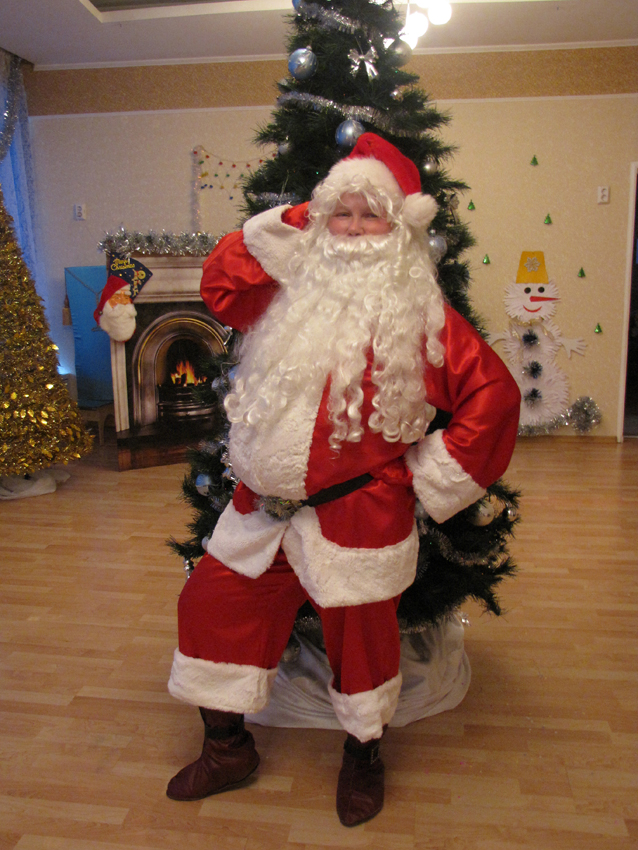 Атаманша:        Ес, ес!   Снегурочка, вишь кака фигурочка!Санта:          О, да. Я так рад видеть тебя (разглядывает, а она показывает себя как модель). А ты совсем не такая как про тебя говорят – постарше будешь.. и не такой белая, снежный, как я ожидал…. И платье какое – то не такое..Атаманша:   По последней новогодней моде сшито. Нравиться (оголяет ножку)?Санта:        О, ес, ес, супер.  Вери гуд... А скажи, «Снегурочка», где твои снежинки? У нас в Англии очень мало снега. Позови их, пожалуйста.Атаманша:   Вот, пристал, иностранец. Свалился на мою голову, тут со своим Дедом Морозом никак не справишься, а ещё этот – англецкий какой-то. Снежинки ему подавай. Да будут тебе снежинки, такие, что ахнешь!Санта:           Как это ахнешь?Атаманша: Вот сейчас и увидешь. Эй, снежиночки – помощнички, сюда!«Танец разбойников»  - в конце, они наступают на Санту  - С. К. падает в обморок, ведущая его пытается привести в чувство)Атаманша (радуется): Ага, с этим легко справились. Займусь-ка я вашей ёлочкой… Ну что,  детишки, огоньки горят, сияют?Дети:            Да!Атаманша:   Вам весело?Дети:             Да!Атаманша:    Ну так, конец веселью!                        Ёлочка – ёлка, зелёная иголка                       С гирляндами, хлопушками,                       С шарами и игрушками                       С нарядными подарками                        Не сияй огнями яркими!  (огоньки гаснут).Атаманша хохочет и убегает, а С. К. приходит в себя.Санта:         Ну и снежинки, вот так снежинки. Хорошо, что в Англии снега мало. И ваша Снегурочка уж очень своеобразная.Ведущая:   Да что ты, Санта, это вовсе не Снегурочка была, а лесная разбойница со своими помощниками.Санта:     А что она тоже внучка Дед Мороза?Ведущая:  Нет, конечно, под Новый год всегда кто-нибудь пытается сорвать детям праздник. А настоящую Снегурочку мы сейчас позовём. Ребята, дружно 3-4Все:   Снегурочка! – 3 разаПод музыку заходит Снегурочка.Снег-ка:    Здравствуйте, мои друзья!   Я смотрю, у нас гость. Познакомьте меня, пожалуйста.Санта:  Санта Клаус! (целует галантно ручку) Я много о вас слышать и всегда хотеть с вами познакомиться.Снег-ка:   Очень приятно, меня дедушка предупреждал, что Новый год он встретит в Англии, а меня просил приветливо встретить своего друга – Санту.Санта:      О, Снег-ка, ты такая красивая, белоснежная.. Хотель бы смотреть  твои снежинки.Снег-ка:    С удовольствием покажу тебе нашу русскую снежную метелицу.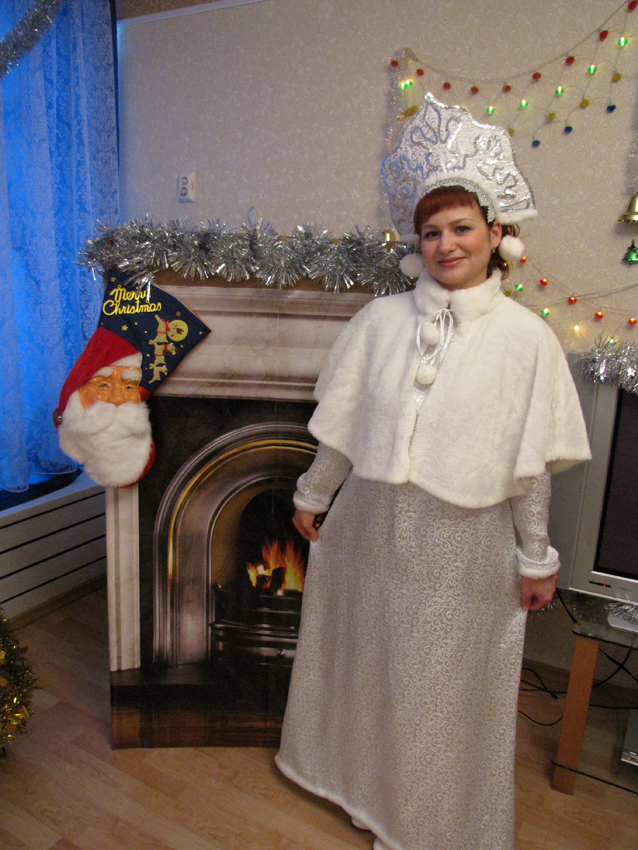 «Танец с ленточками» - девочки (в конце танца ведущая выкидывает на пол снежки)Санта:    Замечательно, гуд, гуд! Это очень красиво, но кто же уберёт этот снег?Снег-ка:   Санта, а давай устроим соревнование – кто больше снежков наберёт – ты или я? (протягивает ему ведро, а другое берёт себе)Санта: (радуется) Конечно, оф кос, а ребята пусть хлопают в ладошки и болеют за кого-нибудь из нас.Под музыку и аплодисменты они собирают снежки – Санта очень неуклюже себя ведёт и все снежки почти собирает Снег-ка.Санта (веселиться, как ребёнок):  Как весело, какая, Снег-ка, ты ловкая, сколько снега набрала. Молодец!Под тревожную музыку забегает Ёлка, бегает, мечется, прячется то за ведущую, то за Санту, останавливается с окончанием музыки.Ёлка: Помогите, спасите… Злая,  и коварная атаманша хочет меня с собой на пиратский остров забрать. А там нет ребятишек, Деда Мороза и Снегурочки… Я не хочу встречать Новый год без них…Снегурочка: Успокойся, милая ёлочка. Здесь тебя никто в обиду не даст. А что случилось с твоим новогодним нарядом, где твои ёлочные игрушки?Ёлка: Это всё атаманша.. Нечего, говорит, ходить самой красивой. Теперь вокруг меня будут хороводы водить. Сняла все игрушки и на себя давай одевать… А иголочек-то нет, вот игрушки и не удержались, упали и все разбились. Кто меня теперь украсит? (вздыхает).Санта: Не порядок, на Новый год никто не должен грустить.Я бы сам помог, да не знаю как вы наряжаете ёлочку. Расскажите мне.Ведущая: И не только расскажем, но и покажем. Становитесь ребята в кружочек, будем вешать шарики.«Мы повесим шарики» - игра перед ёлкой в кругу.Санта и Ёлочка внимательно смотрят, затем тоже подключаются.(дети участвующие в сценке уходят с воспитателем переодеваться)Санта: Ой , не могу, не могу. Дайте мне стул. И вы ребятки садитесь на стульчики, запыхались-то как. Ёлочка  даёт стул Санте.Не совсем понял как вы наряжаете ёлку, но было здорово весело.Ёлочка: Вот если бы были ёлочные игрушки, всё было бы понятно. А их нет.Санта: Не могу пока колдовать Не все в этом зале веселятся. Мне надо праздничное настроений .. как это… поднять.Вот мы с ребятами веселимся, а взрослые нет. Песен не поют, в игры не играют. Не хорошо это. Снегурочка, дай-ка мне, пожалуйста, мой колокольчик. Он много игр знает. Хочу со взрослыми поиграть.Снегурочка даёт открытку-колокольчик (снимает с ёлочки)Санта: Вот .. поиграем в кричалку. На мои вопросы, уважаемые взрослые, хором отвечают фразой «Потому что Новый год!».ИГРА «ПОТОМУ ЧТО НОВЫЙ ГОД!»

Почему вокруг веселье, Смех и шутки без забот?.. 
Почему гостей весёлых Ожидается приход?.. 
Почему желанье каждый Загадает наперёд?.. 
Почему огнями ёлка Вам игриво подмигнёт?.. 
Почему Снегурку с Дедом Каждый здесь сегодня ждёт?.. 
Почему в нарядном зале Дети водят хоровод?.. 
Почему удачи, мира Дед Мороз ребятам шлёт?..Ёлочка: Поднялось праздничное настроение?Санта: Ещё бы песню послушать. Вот тогда было бы хорошо.Снегурочка: Ребята, выручайте. Надо настроение поднимать, а то ёлочка так и останется без игрушек. Спойте песню про снежок.«Белый снег» - песня перед ёлочкой.Санта: Ещё бы кружечку чая.. Было бы совсем хорошо.Ведущая: Санта, извини, у нас нет чая. Наш дедушка мороз не пьёт горячий чай. Мы и не приготовили чай.Санта: Очень жаль. У нас, в Англия, очень любят пить чай. Ёлка: А я знаю об этом. Я под Новый год много путешествую и часто бываю в Англии. Даже могу рассказать про одну старинную английскую традицию…Когда-то в старой, доброй Англии жила-была королева Анна. У неё был очень большой и красивый дворец, где было много слуг, придворных и фрейлин. Она любила издавать разные законы.  И вот однажды…Раздаётся музыка и заходит королева с фрейлинами.«Старинное чаепитие»Ёлочка: Анна издала указ и теперь каждый должен был пить чай в 5 часов вечера.Дети уходят, все аплодируют, особенно Санта – браво, гуд, гудд, вери гуд (очень радуется).Ёлочка:    Подождите, мы с вами веселимся, а ёлочка-то наша не горит, атаманша все огоньки погасила.Снег-ка:      А как же мы без дедушки ёлочку зажжём?Санта: (машет руками) Ноу! Ноу! Я возражаю, не надо зажигать ёлку! Во-первых, она такая красивая, во-вторых, может быть ПХ!Большой пожар.Снег-ка:      Что ты, милый друг, мы не будем зажигать ёлку, нам надо только огоньки на ней зажечь. А без Дедушки Мороза у нас ничего не получится. (расстраивается)Санта:        Я понял, не расстраивайтесь, я же тоже волшебник, становитесь все вокруг ёлочки, будете мне помогать.Дети становятся вокруг ёлки, а Санта берёт колокольчик с ёлки звенит им и говорит заклинание.Колокольчик мой звени – огоньки скорей зажги!Скажем дружно: Раз, два, три – ёлочка, гори!Дети говорят хором 2 или 3 раза, ёлочка загорается.Ведущая:  Как только огоньки загораются, мы поём деду Морозу его любимую песню про маленькую ёлочку.Санта: Я тоже знаю её, меня дед Мороз научил. Можно я тоже буду петь?Все: Конечно.«Маленькой ёлочке» - хоровод, после которого остаются стоять.Ведущая: Наш дедушка Мороз любит играть с ребятами в разные игры и плясать.Санта: Хочу, чтоб вы меня училь, как это надо делать.Ведущая: Сейчас научим. Повторяй за нами.«Шёл по лесу Дед Мороз» - игра-имитация движений животных вокруг ёлки, затем садятся на стулья.Снегурочка: Санта, ёлочка наша грустит. Она так и стоит без игрушек, не нарядная.Санта: Ой, совсем забыл, заигрался с ребятами.Доставайте игрушки, они давно у вас под стульчиками лежат. Будем ёлочку наряжать.«Наряди ёлочку» - эстафетаСанта: (восхищённо) Молодцы!                                    И девчонки, и мальчишки хороши                                    Песни пели, танцевали от души.                                    Приезжал я к вам не зря                                    Жаль остаться мне нельзя                                    Да и что-то мне здесь жарко                                    Буду раздавать подарки.Открывает мешок, в котором лежат воздушные шарики, лопает их незаметно по очереди, удивляется.Санта:     Что такое?  Не пойму?  Где подарки?   Точно помню, что я их складывал в мешок.Снег-ка:  Это, наверное, разбойница атаманша что-то придумала, огоньков ей было мало.Санта: (шарит рукой по пустому мешку) Подождите, здесь что-то есть (достаёт диск)  Это, наверное, звуковое письмо. (обращается к музыканту) Поставьте, пожалуйста, послушаем что там.«Звуковое письмо» с записью голоса атаманши.Санта:  Моё терпение кончилось, хватит портить детям праздник. Буду колдовать. Сейчас все подарки сами  у нас окажутся.Берёт колокольчик, звенит, ходит около камина и говорит заклинание.Динь, динь, динь, дон-дон-дон,Раздаётся перезвон.Колокольчик мой звени – И подарки покажиИз носка на камине вылетает подарок.Его показывают детям,  За камин вы загляните и подарки там возьмите.остальные подарки достают из камина и раздают детям.Раздаётся бой курантов.Ведущая:(Обращает внимание на телевизор) Ребята, смотрите, наш Дед Мороз в телевизоре. Он хочет поздравить нас с Новым годом. Давайте подойдём поближе и послушаем.Все подходят, слушают, а затем свободно танцуют. «Телемост с Англией» -  Дед Мороз здоровается со всеми по очереди (записано видео с паузами, чтобы получилось общение).Здравствуйте, дорогие ребята!..... Хэллоу, Санта!.... Здравствуй, Снегурочка, внученька!... С новым годом!.... Как праздник прошёл, никто на мешал? ….. У меня тоже всё хорошо. Англия – прекрасная страна! До скорой встречи. С новым годом!Бой курантов.Санта: Очень хороший праздник получился, вы ребята –гуд, вэри гуд. Но мене пора домой, в мой Англия. Ёлочку с собой забиру, в Англия покажу такой красавица.Снегурочка: А я провожу Санту, да и подарочек дедушке передам. До свидания, ребята.Все:         С Новым годом всех, всех, всех! (хлопушки)Уходят, дети свободно покидают зал.